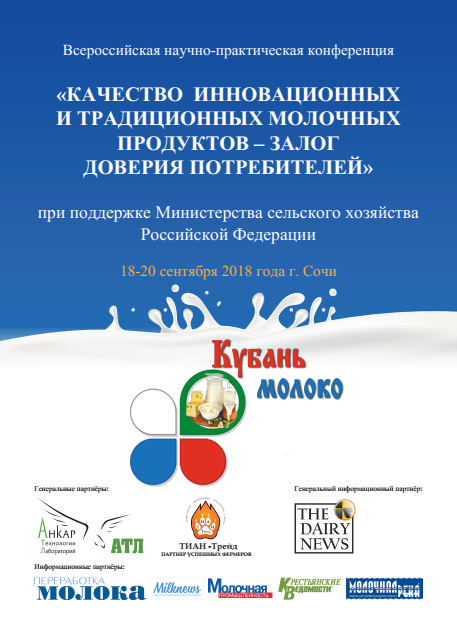 18 - 20 сентября 2018 года г. Сочи, Адлерский районСанаторий «Южное взморье», Калинина, 1ПРОГРАММА		ПРОЕКТ на 06.09.2018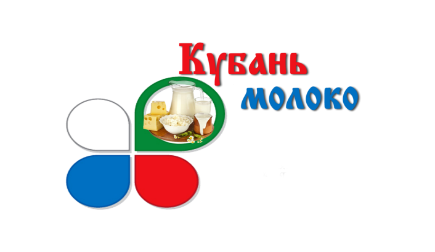 Всероссийской научно-практической конференции«Качество инновационных и традиционных молочных продуктов – залог доверия потребителей» Во время проведения Всероссийской научно-практической конференции«Качество инновационных и традиционных молочных продуктов – залог доверия потребителей» Вы можете получить консультации ведущих специалистов отрасли: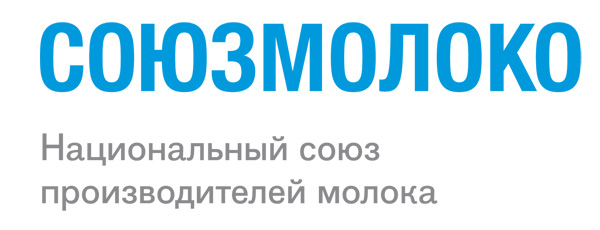 Регламентработы смотра-конкурса молочных продуктов«Молочные продукты 2018»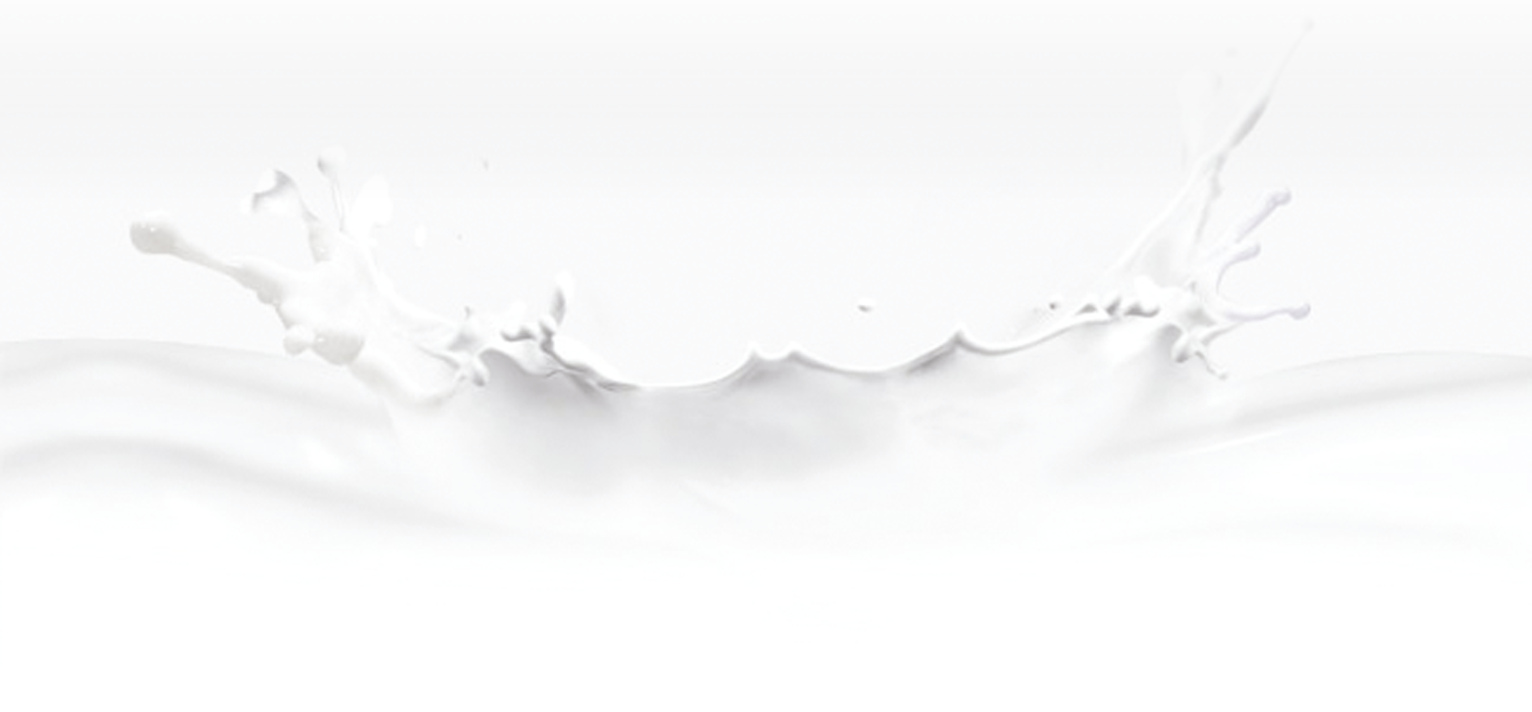 Понедельник, 17 сентября 2018Понедельник, 17 сентября 2018Заезд участников конференции Санаторий «Южное взморье», г. Сочи, Адлерский район, Калинина, 1Монтаж экспозиции выставки в большом конференц зале (танцевальный)Работа выставки в танцевальном зале - 18-20 сентября с 9:00 до 15:00Вторник, 18 сентября 2018Вторник, 18 сентября 20189:009:30Регистрация участников конференции                          Приветственный кофе-брейкВыставка молочной продукции, представленной на смотр-конкурс «Молочные продукты – 2018»9:30-10:00Открытие конференцииПриветственное слово (на согласовании):- Хатуов Джамбулат ХизировичПервый заместитель Министра сельского хозяйства РФ- Попова Анна ЮрьевнаРуководитель федеральной службы по надзору в сфере защиты прав потребителей и благополучия человека- Боева Наталья ДмитриевнаДепутат Государственной Думы. Член фракции политической партии «Единая Россия». Член комитета Государственной Думы по аграрным вопросам- Даниленко Андрей ЛьвовичПредседатель Правления Национального союза производителей молока (СОЮЗМОЛОКО)- Коробка Андрей НиколаевичЗаместитель главы администрации (губернатора) Краснодарского Края- Пахомов Анатолий НиколаевичГлава города Сочи- Свириденко Юрий Яковлевичд-р биол. наук, академик РАН, руководитель Центра научно-прикладных исследований в области сыроделия и маслоделия ВНИИМС - филиала ФГБНУ «ФНЦ пищевых систем им. В.М. Горбатова» РАН10:0012:30Круглый стол: «Снижение потребительского спроса на молочную продукцию – это результат черного пиара или обманутых ожиданий?»10:0012:30Модератор – Даниленко Андрей ЛьвовичПредседатель Правления Национального союза производителей молока (СОЮЗМОЛОКО), руководитель Комитета по агропромышленной политике Общероссийской общественной организации «Деловая Россия»10:0012:30Участники круглого стола (на согласовании):- Хатуов Джамбулат ХизировичПервый заместитель Министра сельского хозяйства РФ- Попова Анна ЮрьевнаРуководитель федеральной службы по надзору в сфере защиты прав потребителей и благополучия человека- Боева Наталья ДмитриевнаДепутат Государственной Думы. Член фракции политической партии «Единая Россия». Член комитета Государственной Думы по аграрным вопросам- Пономарев Аркадий НиколаевичДепутат Государственной Думы Федерального Собрания Российской Федерации- Коробка Андрей НиколаевичЗаместитель главы администрации (губернатора) Краснодарского Края- Дерека Федор ИвановичМинистр сельского хозяйства и перерабатывающей промышленности Краснодарского края- Мищенко Михаил АлександровичДиректор Центра изучения молочного рынка- Уваркина Евгения ЮрьевнаЧлен правления Национального Союза производителей молока «СОЮЗМОЛОКО», Председатель Комиссии по вопросам агропромышленного комплекса и развитию сельских территорий Общественной Палаты РФ12:30-13:00Общее фотографирование участников конференцииКофе-брейк13:00-13:15- Свириденко Юрий Яковлевичд-р биол. наук, академик РАН, руководитель Центра научно-прикладных исследований в области сыроделия и маслоделия ВНИИМС - филиала ФГБНУ «ФНЦ пищевых систем им. В.М. Горбатова» РАН«Защита рынка от импортозависимости, в части обеспечения отрасли биологическими ферментами»13:15-13:45- Топникова Елена Васильевнад-р техн. наук, Врио директора ВНИИМС - филиала ФГБНУ «ФНЦ пищевых систем им. В.М. Горбатова» РАН«Способы и методы выявления фальсификации молочных продуктов, в том числе жиром животного происхождения. Упущенный контроль за качеством молокосодержащих продуктов с заменителем молочного жира»13:45-14:15- Федотова Ольга Борисовнад-р техн. наук, зав. лабораторией молочных консервов ФГАНУ «ВНИМИ»«Система контроля за деятельностью экспертных организаций. Положение в настоящее время и как сформировать работающую систему?»14:15-14:30- Демидов Дмитрий ЭдуардовичГенеральный директор ООО «АТЛ»«Инновационная система тестирования молока «Экстенсо» 120 видов антибиотиков и ветпрепаратов в молоке за 13 минут: лабораторный анализ согласно Решению №28 Коллегии ЕЭК»14:30-14:45- Кашина Евгения ДмитриевнаГлавный технолог ООО "АлтаЛакт", к.с-х. н.«Закваски «АлтаЛакт» для кисломочных продуктов и различных групп сыров»14:45-15:00- Рыбаков Александр АнатольевичДиректор по развитию и продажам ООО «Маком Рус»«Как Butter Buds поможет сделать молочный продукт вкуснее»19:00-23:00ТОРЖЕСТВЕННЫЙ УЖИНКоралловый зал санатория Южное взморьеСреда, 19 сентября 2018Среда, 19 сентября 20189:00-9:30Кофе-брейк9:30Круглый стол: «Натуральная традиционная молочная продукция, очевидны ли её преимущества?»9:30Модератор – Синецкий Константин ВасильевичГенеральный директор Ассоциации предприятий молочной промышленности «Кубаньмолоко»9:30Участники круглого стола (на согласовании):– Даниленко Андрей ЛьвовичПредседатель Правления Национального союза производителей молока (СОЮЗМОЛОКО), руководитель Комитета по агропромышленной политике Общероссийской общественной организации «Деловая Россия»- Орленко Сергей ЮрьевичЗаместитель председателя комитета Законодательного Собрания Краснодарского края по развитию агропромышленного комплекса и продовольствию- Малахов Александр ИльичВРИО Руководителя Управления Россельхознадзора по Краснодарскому краю и Республике Адыгея - Балаева Марина ИосифовнаНачальник отдела надзора за питанием населения Управления Федеральной службы по надзору в сфере защиты прав потребителей и благополучия человека по Краснодарскому краю- Радуль Николай ПетровичНачальник отдела организации лабораторно-диагностической деятельности и ветеринарной экспертизы Государственного Управления ветеринарии Краснодарского края- Федотова Ольга Борисовнад-р. техн. наук, зав. лабораторией молочных консервов ФГАНУ «ВНИМИ»«Что ждет отрасль с введением системы прослеживаемости на упаковке молочных продуктов?»- Макеева Ирина Андреевнад-р техн. наук, зав. лабораторией стандартизации, метрологии и патентно-лицензионной работы ФГАНУ «ВНИМИ»«Возможно ли защитить потребителя, когда на молочной продукции нет этикетки: сектор HoReCa, полуфабрикаты и др.»- Свириденко Галина Михайловнад-р техн. наук, зав. отделом микробиологии ВНИИМС - филиала ФГБНУ «ФНЦ пищевых систем им. В.М. Горбатова» РАН«Новые требования к организации контроля остатков ветеринарных лекарственных средств на молокоперерабатывающих предприятиях, в части исполнения решения ЕЭК №28 от 13.02.2018»- Марченко Татьяна Витальевна Зав. отделом экспертизы ФГБУ «Краснодарская межобластная ветеринарная лаборатория»«Практические решения по применению испытательными лабораториями современных методов контроля показателей безопасности молока и молочной продукции с учетом требований ТР ТС 033/2013 и решения ЕЭК №28»- Сорокина Нинель Петровнак.т.н., директор ФГУП «Экспериментальная биофабрика» г. Углич«Научные и практические аспекты фагового мониторинга на предприятиях молочной промышленности»- Иванилова Ирина ГеннадьевнаЗаместитель генерального директора ВНИИ сертификации«Требования к продуктам, изготовленным по технологии молокосодержащих продуктов, с заменой молочного жира более 50%»12:30-13:00Кофе-брейк13:00-13:30- Свириденко Галина Михайловнад-р техн. наук, зав. отделом микробиологии ВНИИМС - филиала ФГБНУ «ФНЦ пищевых систем им. В.М. Горбатова» РАН«Единые требования к бактериальным закваскам и концентратам в связи с введением ГОСТ 34372-2017 Закваски бактериальные для производства молочной продукции. Общие технические условия»13:30-14:00- Энрико БираскиИсполнительный директор «Mediterranea Biotecnologie», Италия«Влияние молочнокислых бактерий на структуру кисломолочных продуктов и сметаны»14:00-14:15- Дьяков Константин Андреевич        Эксперт по пищевой безопасности 3М«Актуальные решения контроля показателей безопасности на предприятиях молочной промышленности»14:15-14:30- Носенко Виталий АлексеевичДиректор департамента по продажам технологического оборудования ООО «ЕКОКОМ»«Универсальные линии для производства творога от компании ЕКОКОМ»14:30-14:45- Маджитов Дамир Фаритович   Генеральный директор ООО «Флора Ингредиентс»«Жидкая Трансглютаминаза – высокое качество готового продукта, безопасность и удобство в использовании. Вкусные ароматизаторы с низкой себестоимостью - как и почему?»14:45-15:00-Суворов Дмитрий Сергеевич          Исполнительный директор ООО «Гран При»«Санитарно-гигиеническая обработка с применением моющих средств «WEG WIN»15:00-16:00- Макеева Ирина Андреевнад-р техн. наук, зав. лабораторией стандартизации, метрологии и патентно-лицензионной работы ФГАНУ «ВНИМИ»«Новые требования к маркировке молокосодержащих продуктов в соответствии с Решением ЕЭК №102 «О внесении изменений в ТР ТС 033 «О безопасности молока и молочной продукции»Четверг, 20 сентября 2018Четверг, 20 сентября 20189:00-9:30Кофе-брейк9:30Круглый стол: «Перспективы внедрения инновационных молочных продуктов»9:30Модератор – Мищенко Михаил АлександровичДиректор Центра изучения молочного рынка9:30Участники круглого стола (на согласовании):- Симоненко Сергей Владимировичд-р техн. наук, директор НИИ Детского питания  филиала ФГБУН «ФИЦ питания и биотехнологии»«Отечественное производство детского питания. Перспективные направления исследований»-Инга ЭкзархоРуководитель фермы Экзархо«Агротуризм как одно из направлений развития инновационного молочного продукта»- Мордвинова Валентина Александровназав. отделом сыроделия ВНИИМС - филиала ФГБНУ «ФНЦ пищевых систем им. В.М. Горбатова» РАН«Новые направления развития современного сыроделия»- Иванилова Ирина ГеннадьевнаЗаместитель генерального директора ВНИИ сертификации«Анализ рисков производства новой продукции»- Симоненко Елена СергеевнаНачальник отдела НИИ Детского питания  филиала ФГБУН «ФИЦ питания и биотехнологии»«Альтернативные виды сырья при создании специализированных продуктов питания»- Чумакова Ирина ВалерьевнаК.т.н., ведущий научный сотрудник Направления технологий стерилизованных, детских и обогащенных молочных продуктов ФГАНУ «ВНИМИ»«Актуальный ассортимент молочных продуктов для детского питания. Новые тренды»12:30-13:00Кофе-брейк13:00-13:15- Лунд Татьяна Максимовна      Менеджер по продажам и маркетингу «ECOLEAN»«Упаковка для инновационных продуктов»13:15-13:30Руководитель регионального развития ООО «Гарант»13:30-13:45- Лежепёков Сергей СергеевичЗаместитель директора по продажам Машиностроительный завод «ПРОФИТЭКС»«Оборудование для фасовки. Качество российского производителя»13:45-14:00- Бунеев Алексей ВладимировичМенеджер по работе с целевыми отраслями компании OMRON«Управление себестоимостью: Решения ОМРОН, направленные на сокращения затрат молочного предприятия»14:00-15:00НАГРАЖДЕНИЕ победителей Всероссийского смотра-конкурсаЗакрытие конференцииСвириденко Юрия Яковлевичад-р биол. наук, профессор, академик РАН, руководитель Центра научно-прикладных исследований в области сыроделия и маслоделия ВНИИМС - филиала ФГБНУ «ФНЦ пищевых систем им. В.М. Горбатова» РАНПо вопросам сыроделия и маслоделияТопниковой Елены Васильевныд-р техн. наук, Врио директора ВНИИМС - филиала ФГБНУ «ФНЦ пищевых систем им. В.М. Горбатова» РАНПо вопросам сыроделия и маслоделия; методик выявления фальсификации молочной продукцииСвириденко Галины Михайловны д-р техн. наук, зав. отделом микробиологии филиала ФГБНУ «ФНЦ пищевых систем им. В.М. Горбатова» РАНПо вопросам обеспечения безопасности и организации микробиологического контроля молочной продукции, бактериальным концентратам для ферментированных молочных продуктовМордвиновой Валентины Александровны канд. техн. наук, зав. отделом сыроделия филиала ФГБНУ «ФНЦ пищевых систем им. В.М. Горбатова» РАНПо вопросам сыроделияМакеевой Ирины Андреевныд-р техн. наук, зав. лабораторией стандартизации, метрологии и патентно-лицензионной работы ФГАНУ «ВНИМИ»По вопросам стандартизации и маркировки молочной продукцииФедотовой Ольги Борисовныд-р техн. наук, зав. лабораторией молочных консервов ФГАНУ «ВНИМИ»По вопросам упаковки для молочной продукции и упаковочного оборудованияЛунд Татьяны МаксимовныМенеджер по продажам и маркетингу «ECOLEAN»По вопросам упаковки для молочной продукции и упаковочного оборудованияПисаренко Алексея НиколаевичаСпециалист отдела оборудования ООО «АгатПак»По вопросам упаковки для молочной продукции и упаковочного оборудованияСимоненко Сергея Владимировичад-р техн. наук, директор НИИ Детского питания  филиала ФГБУН «ФИЦ питания и биотехнологии»По вопросам производства специализированной молочной продукцииСимоненко Елены СергеевныНачальник отдела НИИ Детского питания  филиала ФГБУН «ФИЦ питания и биотехнологии»По вопросам производства специализированной молочной продукцииЧумаковой Ирины ВалерьевныВедущий научный сотрудник Направления технологий стерилизованных, детских и обогащенных молочных продуктов ФГАНУ «ВНИМИ»По вопросам производства специализированной молочной продукцииИваниловой Ирины ГеннадьевныЗаместитель генерального директора ВНИИ сертификацииПо вопросам подтверждения соответствия молока и молочных продуктов, сертификации систем качестваХаритоновой Татьяны ЕвгеньевныВедущий инженер АО «КЦСЭ «Кубань-Тест», эксперт в области подтверждения соответствия молока и молочных продуктовПо вопросам подтверждения соответствия молока и молочных продуктов, сертификации систем качестваДемидова Дмитрия Эдуардовича генеральный директор ООО «АТЛ»По вопросам определения антибиотиковДьякова Константина АндреевичаЭксперт по пищевой безопасности 3МПо вопросам обеспечения пищевой безопасности на предприятияхСорокиной Нинель Петровнык.т.н., директор ФГУП «Экспериментальная биофабрика» г. УгличПо вопросам применения заквасочных культурПоландовой Елены ВасильевныРуководитель направления «Заквасочные культуры» ЕКОКОМПо вопросам применения заквасочных культурЭнрико БираскиИсполнительный директор «Mediterranea Biotecnologie», ИталияПо вопросам применения заквасочных культурКашиной Евгении Дмитриевныканд. с/х наук, главный технолог ООО «АлтаЛакт»По вопросам применения заквасочных культурМелиховой Ирины БорисовныСтарший менеджер ООО «Кубаньмолоко»По вопросам применения заквасочных культурЛежепёкова Сергея СергеевичаЗаместитель директора по продажам Машиностроительный завод «ПРОФИТЭКС»По вопросам технологического оборудования для молочной отраслиБунеева Алексея ВладимировичаК.т.н., менеджер по работе с целевыми отраслями ООО «Омрон Электроникс»По вопросам технологического оборудования для молочной отраслиНеудакиной Светланы АлександровныРуководителя отдела продаж ООО «КР-Тех»По вопросам технологического оборудования для молочной отраслиЖальских Ольги НиколаевныРуководитель регионального развития ООО «Гарант»По вопросам технологического оборудования для молочной отраслиРыбакова Александра АнатольевичаДиректор по развитию и продажам ООО «Маком Рус»По вопросам рационального применения ингредиентов в молочном производствеМаджитова Дамира ФаритовичаГенеральный директор ООО «Флора Ингредиентс»По вопросам рационального применения ингредиентов в молочном производствеВасильевой Ирины БорисовныМенеджер по продажам ООО «Форскроун»По вопросам рационального применения ингредиентов в молочном производствеСуворова Дмитрия СергеевичаООО ТПК «Гран При»По вопросам санитарной обработки на предприятиях молочной промышленностиТамковой Оксаны ВячеславовныГлавный технолог ООО «Технологии чистоты XXI»По вопросам санитарной обработки на предприятиях молочной промышленностиАндрученок Татьяны СергеевныСпециалист отдела продаж ООО «ТИАН-Трейд»По вопросам зоотехнииЗыкова Ивана СергеевичаСтарший менеджер ООО «Кубаньмолоко»По вопросам зоотехнииПрием образцов14-17 сентября 2018 г                  18 сентября 2018 г10:00 – 20:00                                  7:00-8:30Справки по телефону:Эльвира Попова89189596112Елена Непорожняя89180461230РАБОТА ДЕГУСТАЦИОННОЙ КОМИССИИРАБОТА ДЕГУСТАЦИОННОЙ КОМИССИИвоскресенье, понедельник, 16-17 сентября воскресенье, понедельник, 16-17 сентября 10:00-13:00Работа конкурсного жюри. Дегустация образцовВторник, 18 сентябряВторник, 18 сентября14:00-17:00Работа конкурсного жюри. Дегустация образцовСреда, 19 сентябряСреда, 19 сентября10:00-16:00Работа счетной комиссии. Подведение итогов дегустационного конкурсаЧетверг, 20 сентябряЧетверг, 20 сентября14:00-15:00НАГРАЖДЕНИЕ победителей Всероссийского смотра-конкурса